              OBEC  HORNÍ  VES        Horní Ves č . 88 ,  393 01 Pelhřimov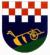 Zpráva o činnosti kontrolního výboru 4-16Účel kontroly:Kontrola prodeje pozemku,  kontrola  návrhu rozpočtuSložení výboru:Karel Mach, předseda kontrolního výboruMgr. Martina Vávrová, členka výboruTomáš Sacha, člen výboruObsah:1. Kontrola prodeje pozemku                                                                                                            2. Kontrola finančního příspěvku     1 .  Kontrola prodeje pozemku      Usnesení 02/26/2016      Kontrolní výbor provedl kontrolu usnesení č.02/26/2016 o prodeji pozemku p.č. 837/39 v k.ú. Horní Ves o výměře 918m2 za cenu 180Kč/m2 panu Mgr. Ondřeji Horkému bytem Krausova 604, Praha9 Letňany  199 00 podanou dne 27.9.2016. Žádost byla vyvěšena na úřední desce od 27.9.2016 do 31.10.2016.      Nebyly zjištěné nedostatky.2.  Kontrola návrhu rozpočtu na rok 2017Usesení 04/28/2016Kontrolní výbor provedl kontrolu usnesení č.04/28/2016 kdy rozpočet obce na rok 2017 je vyrovnaný s příjmy a výdaji ve výši 5554,5 tis. Kč.S návrhem rozpočtu bylo zastupitelstvo obce seznámeno na 27. ZZO dne 28.11.2016. Návrh rozpočtu byl vyvěšen na úřední desce 22.11.2016 a sejmut 12.12.2016. Nebyly zjištěné nedostatky.Zapsal Karel Mach v Horní Vsi 20.1.2017				        …………………….…………………..			                         Karel Mach, předseda kontrolního výboru	               					                     .                                                                                                                                                                         			                       ….....……………………………….................            Mgr. Martina Vávrová, členka výboru						    						     …....…...……………………………………..					Tomáš Sacha, člen výboru               